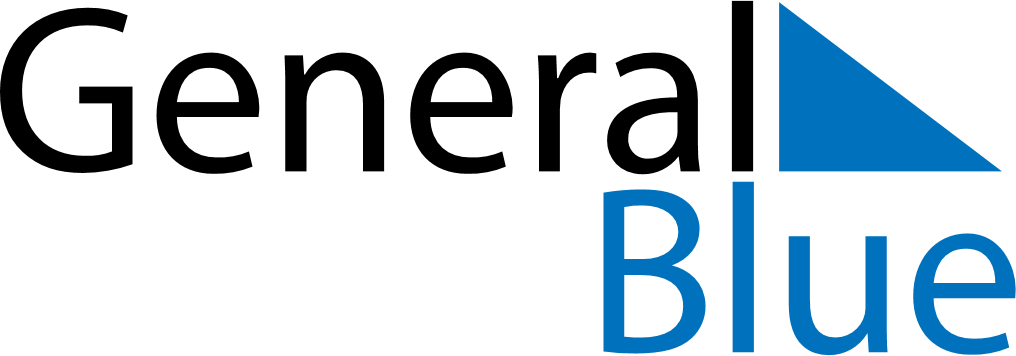 May 2021May 2021May 2021May 2021Dominican RepublicDominican RepublicDominican RepublicSundayMondayTuesdayWednesdayThursdayFridayFridaySaturday1Labour Day23456778910111213141415161718192021212223242526272828293031